RUGBY AMERICAS NORTH (RAN) U-19 CHAMPIONSHIPs 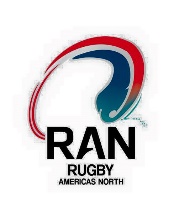 The South Panthers won the RAN 15’s tournament in 2016 after defeating Bermuda, Trinidad, and Mexico.   Rugby players interested in defending our title must be born January 1, 1998 or later and meet the World Rugby Regulation (8) for 3-year residency requirements.  For more information, please visit www.rugbyamericasnorth.com. This World Rugby Competition shall include: USA Rugby South, Cayman, Mexico, Bermuda, Jamaica, Trinidad, Turks & Caicos and the South American u19 ChampionCamps & EventsSaturday & Sunday June 3-4 - South All-State Competition & South Camp - MTSUSaturday, June 3rd - 10:00- 5:00 USA South u19 Players meet at fields for morning practice session & afternoon scrimmages.  Sunday, June 4th -  South Panther Camp 9:00 – 12:30MTSU Rugby Complex; 2111 E Main St, Murfreesboro, TN 37130June 17th USA Rugby RCT Weekend - South High School Regional Cup at Life University (RCT).  High School players are encouraged to play for their High School All-Star Team.  South players not on one of these teams meet at 10:00 on Saturday & Sunday 10:00 – 12:00.  Exact times and location TBD.  Opportunity to attend USA Eagles vs Georgia on Saturday.  
July 1-2 – RAN 15’s Final Preparation Camp – This 2-day camp begins at 10:00 on Saturday with an afternoon session and evening program.  Sunday 9:00-11:00.   Sunday includes 7s preparation for Salt Lake City that will be completed by 12:30.July 13th -22nd - RUGBY AMERICAS NORTH (RAN) U-19 15’s CHAMPIONSHIPS; Miami, FL - The South 24-man roster assembles on Thursday afternoon with a practice session at 6:00.   MANAGEMENTDirector of USA Rugby South - Kevin Kitto  k.kitto@verizon.netSouth u19 & Youth Program Director - Mark Williams   mwilliams@rsucontractors.com Management & Travel - Theresa Williams   theresa@willtravelvacations.com Marketing & Communications - Dana Catron  xxrugby@gmail.com SOCIAL MEDIAWebsite  www.usarugbysouthpanthers.com/  Join us on Facebook  https://www.facebook.com/groups/686006471445734/